Map of French and British Colonies in the 1700sFrench – grayBritish – red(Spanish – blue)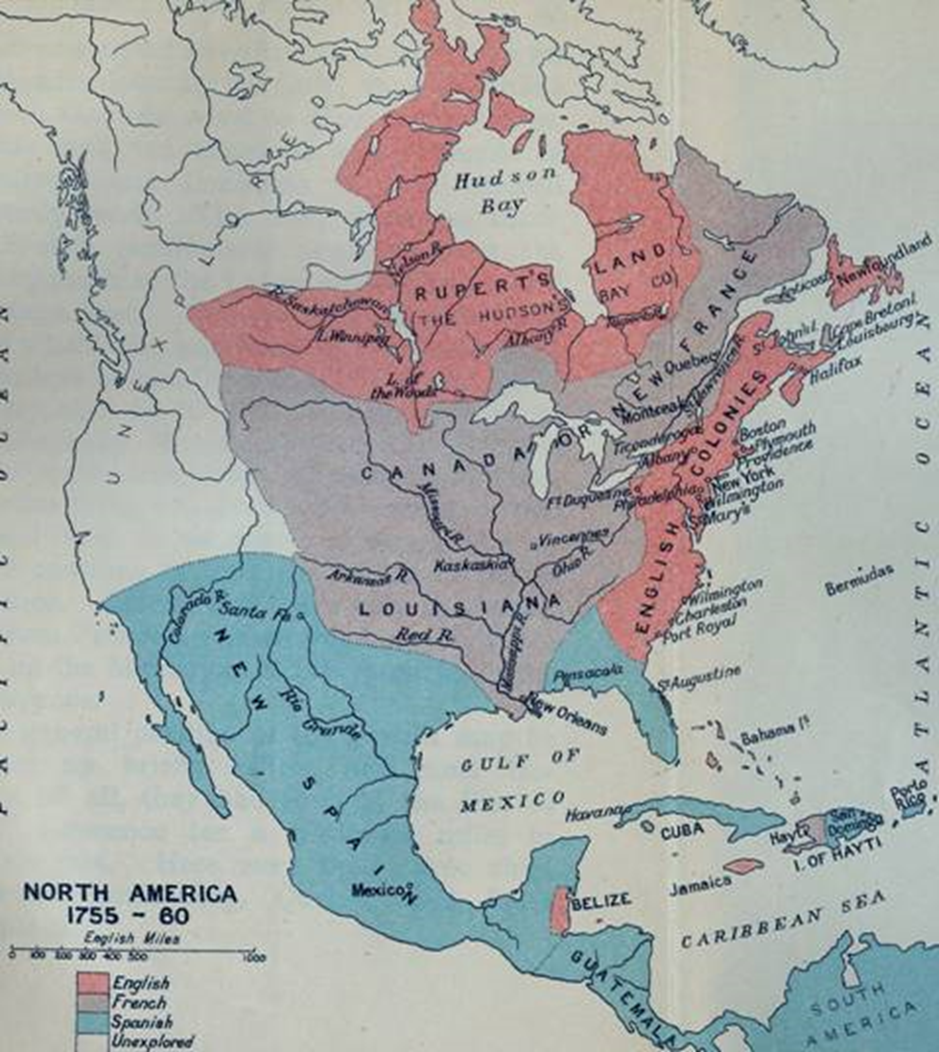 